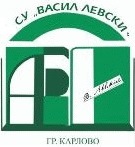 Открито през 1887 година									гр. Карлово, ул. „Стремски полк” № 6							                       тел./факс 0335 95593                                                                                               e-mail: sou_v_levski@abv.bg                                                                                Код по Админ: 1601301             УТВЪРЖДАВАМ:               МАРИАНА МАНЧЕВА               ДИРЕКТОР 	ГОДИШНО ТЕМАТИЧНО РАЗПРЕДЕЛЕНИЕПО ИНФОРМАЦИОННИ ТЕХНОЛОГИИЗадължителна подготовкаКлас: VIIУчебна година:  2016/2017Хорариум:   1 ч.    /    34 ч.                         (седмичен / годишен)                            						 Изготвил:                     							                 Пенка ИвановаЯдроТеми и подтемиТеми и подтемиБрой часовеБрой часовеСрокОчаквани резултати по темиОсновни понятия по темиЗабележкиЯдроТеми и подтемиТеми и подтемиБрой часовеБрой часовеСрокОчаквани резултати по темиОсновни понятия по темиЗабележкиЯдроТеми и подтемиТеми и подтемитеор.упр.СрокОчаквани резултати по темиОсновни понятия по темиЗабележки1223345671. Инструктаж1. Инструктаж115.09 - 23.092. Начален преговор2. Начален преговор126.09 - 30.093. Входно ниво.3. Входно ниво.13.10 - 7.10КОМПЮТЪР-НА СИСТЕМА4. Основни технически парамет4. Основни технически парамет110.10 - 14.10Ученикът:КОМПЮТЪР-НА СИСТЕМАри на частите на КС.ри на частите на КС.знае осн. техн. параметри напроцесорКОМПЮТЪР-НА СИСТЕМАчастите на КС;тактова честотаКОМПЮТЪР-НА СИСТЕМА5. Настройки на ОС.5. Настройки на ОС.117.10 - 21.10може да разчита обява за паметпродажба на КС;постоянна паметизвършва настройки ОС;оперативна памет6. Защита на данните от6. Защита на данните от124.10 - 28.10познава същността на комп.вирускомпютърни вируси.компютърни вируси.вируси, защитата на информациясканиране за вирусиизползва антивирусна програма;антивирусна програма15 мин. Контрол и оценяване15 мин. Контрол и оценяванепознава и разбира съобщениятазащита на информацияна системата за защита;настройка на програмаЕЛЕКТРОННА КОМУНИКА-ЦИЯ7. Операции с клетки. 7. Операции с клетки. 131.10 - 4.11Ученикът:ЕЛЕКТРОННА КОМУНИКА-ЦИЯпроектира, създава и променяработен листЕЛЕКТРОННА КОМУНИКА-ЦИЯтаблица с различна структура;графикаЕЛЕКТРОННА КОМУНИКА-ЦИЯ8. Разпространяване на формули.8. Разпространяване на формули.17.11 - 11.11знае осн типове данни и диаграмаЕЛЕКТРОННА КОМУНИКА-ЦИЯначините за тяхното представяне;заглавие9.Сортиране на редове и търсене9.Сортиране на редове и търсене114.11 - 18.11извършва осн операции с клетки скалав EТ.в EТ.и области в ЕТ;легендаобединява клетки, сортира, търсиадресиране10. Работни листи.10. Работни листи.121.11 - 25.11и замества в ЕТ;логическа функцияизползва няколко работни листа, логически оператор11. Условни пресмятания. 11. Условни пресмятания. 128.11 - 2.12като извършва осн операции с тяххистограмаФункцията IF.Функцията IF.познава осн типове диаграмиантеткаи тяхното предназначение;12-13. Съставни логически изрази.12-13. Съставни логически изрази.25.12 - 9.12подготвя ЕТ за печат;Отпечатване.Отпечатване.12.12 - 16.12отпечатва таблици и части от таблици;14. Диаграми.14. Диаграми.119.12 - 23.1215. ЕТ - контрол и оценяване.15. ЕТ - контрол и оценяване.15.01 - 13.0116. Проектиране на ЕТ.16. Проектиране на ЕТ.116.01 - 20.0117. Реализация на проекта.17. Реализация на проекта.123.01 - 27.01ИНФОРМА-ЦИОННА КУЛТУРА18. Вмъкване на специални знаци.18. Вмъкване на специални знаци.130.01 - 3.02Ученикът:ИНФОРМА-ЦИОННА КУЛТУРАв текстов документ.в текстов документ.вмъква символи и специалнихудожествен надписИНФОРМА-ЦИОННА КУЛТУРАзнаци в текста;рамка на листаИНФОРМА-ЦИОННА КУЛТУРА19. Създаване и автоматично 19. Създаване и автоматично 19.02 - 17.02създава и оформя таблици;графична формаИНФОРМА-ЦИОННА КУЛТУРАоформяне на таблици.оформяне на таблици.вмъква, оформя и текстово кареИНФОРМА-ЦИОННА КУЛТУРАпозиционира различни нетекстовиспециални символиИНФОРМА-ЦИОННА КУЛТУРА20. Редактиране и форматиране20. Редактиране и форматиране120.02 - 24.02обекти в текстов документ;таблицана таблици.на таблици.разделяне на клеткаобединяване на клеткиформатиране на клетки21. Графични елементи в 21. Графични елементи в 127.02 - 2.03MS WORD.MS WORD.22. Създаване на сложни тексто 22. Създаване на сложни тексто 16.03 - 10.03прехвърля данни междуви документи. Обмен на данниви документи. Обмен на данниняколко отворени текстовимежду текстови документи.между текстови документи.документа;23. Компютърна текстообработка - 23. Компютърна текстообработка - 113.03 - 17.03обобщение. обобщение. 24. Контрол и оценяване.24. Контрол и оценяване.120.03 - 24.0325. Графика в КП.25. Графика в КП.127.03 - 31.03Ученикът:Преговор с допълнение.Преговор с допълнение.използва звукови ефекти в КП;звуков ефектвмъква в КП обекти от различентип;26. Вмъкване на диаграми и26. Вмъкване на диаграми и13.04 - 7.04знае правилата за представянетаблици.таблици.на КП пред публика;представя и защитава КП27. Вмъкване на звук и видео.27. Вмъкване на звук и видео.118.04 - 21.04пред публика;записва КП в различнифайлови формати;28. Представяне на КП.28. Представяне на КП.124.04 - 28.0429. Контрол и оценяване.29. Контрол и оценяване.12.05 - 5.0530. Компютърни мрежи.30. Компютърни мрежи.18.05 - 12.05Ученикът:модемУслугата WWWУслугата WWWразбира същността на интернет;достъпзнае осн начини за достъп;потребителско имеизползва указател на полезнипаролаинтернет адреси;наета линия31. Правила и дейности при разработване на проект.31. Правила и дейности при разработване на проект.115.05 - 18.05зачита правото на личнанеограничен достъп31. Правила и дейности при разработване на проект.31. Правила и дейности при разработване на проект.неприкосновеност;разговори в реално времеизп възможности за комуникацияпсевдонимв реално време;Ученикът:знае осн правила и дейности припроектразработване на проект;ресурсни материали32. Контрол и оценяване (ИН)32. Контрол и оценяване (ИН)129.05 - 2.06реализира проект в група или екип, като използва интернет,различни носители на информ.и други ресурси;копира обект от едно приложениев друго;33-34. Работа по проекти.33-34. Работа по проекти.25.06 - 9.06зачита авторските права на12.06 - 15.06готовите материали, които използва.